Centralized Verification Office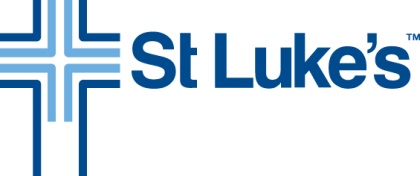 3176 S Denver WyBoise ID  83705Telephone:  (208) 381-8745Fax:  (208) 381-8786Email:  cvo@slhs.orgPROVIDER INFORMATION CHANGE FORMThis is an automated form.  To move forward press the “Tab” key or use your mouse to click on the appropriate box or shaded area (ooooo).  To move backwards, press “Shift Tab” or point and click with the mouse.  To place an “X” in a box, either point and click with the mouse or press the “Spacebar.”  To remove an “X”, point and click or press the “Spacebar” again.Please complete and email to: cvo@slhs.orgCHANGE REQUESTED BYCHANGE REQUESTED BYCHANGE REQUESTED BYFacility:   Elmore Jerome Magic Valley McCall Treasure Valley Wood River Non-Staff ProviderPerson Completing this form:  Name:       Phone:       Today’s Date:PRACTITIONER INFORMATIONPRACTITIONER INFORMATIONPRACTITIONER INFORMATIONPractitioner (Legal) Name:  If this is a name change it must be accompanied with legal document, ie marriage license, divorce decree, court order, etc)Practitioner (Legal) Name:  If this is a name change it must be accompanied with legal document, ie marriage license, divorce decree, court order, etc)Title: MD		 DO DPM		 DDS DMD		 PA NP		 CRNAOther:       Clinic Name *:TIN:       Clinic Address: Phone:         Fax:         Cell Phone Number:Home Number: Pager Number:         Email Address:  Service/Exchange Number:Practitioners this change affects (Medical Staff and Allied Health ) *:  * Office Name and Practitioners it affects is required for address, phone and fax changes* Office Name and Practitioners it affects is required for address, phone and fax changes* Office Name and Practitioners it affects is required for address, phone and fax changesST. LUKE’S CLINICS ONLYST. LUKE’S CLINICS ONLYST. LUKE’S CLINICS ONLYAccepting New Patients:                                                                               Referral Required: YES	 NO                                                                                                  YES	 NOAccepting New Patients:                                                                               Referral Required: YES	 NO                                                                                                  YES	 NOAccepting New Patients:                                                                               Referral Required: YES	 NO                                                                                                  YES	 NODo you currently use dashboard to access SL records? YES	 NODo you currently use dashboard to access SL records? YES	 NODo you currently use dashboard to access SL records? YES	 NOChange in Clinic organization (division medical director, dyad, triad, site medical manager):  Change in Clinic organization (division medical director, dyad, triad, site medical manager):  Change in Clinic organization (division medical director, dyad, triad, site medical manager):  Clinic Manager Name :  Clinic Manager Phone: Clinic Manager Email :VERIFICATION OF DATA CHANGEVERIFICATION OF DATA CHANGEVERIFICATION OF DATA CHANGEI attest that this information has been verified with the provider or the provider’s office:  YES	 NOI attest that this information has been verified with the provider or the provider’s office:  YES	 NOI attest that this information has been verified with the provider or the provider’s office:  YES	 NONOTES/COMMENTS: NOTES/COMMENTS: NOTES/COMMENTS: 